Your Start to “CHARTING A NEW COURSE, FREE FROM ADDICTION.”Curfew:Sunday-Thursday 10:00 PM & Friday-Saturday 11:00 PM**Laundry Days: Monday, Wednesday, Friday**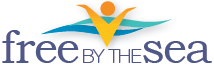      IOP Program Schedule                                                                                                           IOP Program Schedule                                                                                                           IOP Program Schedule                                                                                                           IOP Program Schedule                                                                                                           IOP Program Schedule                                                                                                           IOP Program Schedule                                                                                                           IOP Program Schedule                                                                                                      SUNDAYMONDAYTUESDAYWEDNESDAYTHURSDAYFRIDAYSATURDAY M OR N I N GWake Up6:00amWake Up6:00amWake Up6:00amWake Up6:00amWake Up6:00amWake Up6:00amWake Up6:00am M OR N I N GDaily ReflectionsPeer LedRoom 1017:00 AM(Optional)Daily ReflectionsPeer LedRoom 1017:00 AMDaily ReflectionsPeer LedRoom 1017:00 AMDaily ReflectionsPeer LedRoom 1017:00 AMDaily ReflectionsPeer LedRoom 1017:00 AMDaily ReflectionsPeer LedRoom 1017:00 AMDaily ReflectionsPeer LedRoom 1017:00 AM(Optional) M OR N I N GBreakfast      Meds7:30am          8:00AMBreakfast     Meds7:30am        8:00AMBreakfast    Meds7:30am        8:00AMBreakfast      Meds7:30am        8:00AMBreakfast     Meds7:30am        8:00AMBreakfast      Meds7:30am        8:00AMBreakfast    Meds8:00am        7:30AM M OR N I N GSelf-Care/Aftercare Planning“MORE” GroupAliahRoom 1018:30-11:30amSelf-Care/Aftercare Planning“MORE” GroupAliahRoom 1018:30-11:30amSelf-Care/Aftercare Planning“MORE” GroupAliahRoom 1018:30-11:30amACOAPeer LedRoom 1019:00-10:00 am(Optional) M OR N I N GSelf-Care/Aftercare Planning“MORE” GroupAliahRoom 1018:30-11:30amSelf-Care/Aftercare Planning“MORE” GroupAliahRoom 1018:30-11:30amSelf-Care/Aftercare Planning“MORE” GroupAliahRoom 1018:30-11:30amACOAPeer LedRoom 1019:00-10:00 am(Optional) A F T E R N O O N Lunch          Meds12:30pm     12:00PMLunch          Meds12:30pm  12:00PMLunch        Meds12:30pm  12:00PMLunch         Meds12:30pm   12:00PMLunch         Meds12:30pm   12:00PMLunch       Meds12:30pm   12:00PMLunch         Meds12:30pm    12:00PM A F T E R N O O N Family Visits/Leisure TimeSelf-Care/Aftercare PlanningSelf-Care/Aftercare PlanningSelf-Care/Aftercare PlanningSelf-Care/Aftercare PlanningSelf-Care/Aftercare PlanningFamily Visits/Leisure Time A F T E R N O O N Family Visits/Leisure TimeSelf-Care/Aftercare PlanningSelf-Care/Aftercare PlanningTrauma GroupJanRoom 1123:30-4:30PM(Assigned by Counselor)Self-Care/Aftercare PlanningSelf-Care/Aftercare PlanningFamily Visits/Leisure Time A F T E R N O O N Family Visits/Leisure TimeSelf-Care/Aftercare PlanningSelf-Care/Aftercare PlanningTrauma GroupJanRoom 1123:30-4:30PM(Assigned by Counselor)Self-Care/Aftercare PlanningSelf-Care/Aftercare PlanningFamily Visits/Leisure Time E V E N I N GDinner         Meds6:00pm        4:30PMDinner        Meds6:00pm       4:30PMDinner     Meds6:00pm     4:30PMDinner       Meds6:00PM       4:30PMDinner        Meds6:00PM      4:30PMDinner       Meds6:00PM       4:30PMDinner         Meds6:00pm        4:30PM E V E N I N GOutside MeetingIn communitySee meeting list in Room 101Outside MeetingIn communitySee meeting list in Room 101YogaSabrinaRoom 1064:45-5:30pm(Optional)Refuge RecoveryOnline MeetingRoom 101(Optional)Celebrate RecoveryStevenMed room6:30-7:30pm(Optional)YogaSabrinaRoom 1064:45-5:30pm(Optional)Red Road MeetingPeer LedRoom 1016:30-7:30 PM(Optional)AA MeetingPeer LedRoom 1016:30-7:30pm(Optional)Outside MeetingIn communitySee meeting list in Room 101 E V E N I N GMeds 8:30-10:00PMMeds  8:30-10:00PMMeds   8:30-10:00PMMeds 8:30-10:00PMMeds 8:30-10:00PMMeds  8:30-10:00PMMeds   830-10:00PM E V E N I N GQuiet Time In Room10:00pmQuiet Time In Room10:00pmQuiet Time In Room10:00pmQuiet timeIn Room10:00pmQuiet timeIn Room10:00pmQuiet timeIn Room10:00pmQuiet timeIn Room10:00PM E V E N I N GLights Out11:00pmLights Out11:00pmLights Out11:00pmLights Out11:00pmLights Out11:00pmLights Out11:00pmLights Out11:00PM